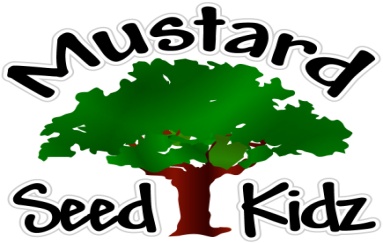 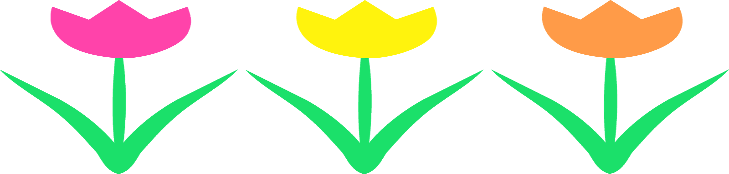 March 25th-29th BreakfastMondayTuesdayTuesdayWednesdayThursdayFridayBreakfastMulti-Grain  Corn Flake Cereal Sliced BananaMilkWhole Grain Life Cereal OrangesMilkWhole Grain Life Cereal OrangesMilkMulti-Grain Chocolate Chip MuffinPeaches         MilkWhole Wheat Chex CerealPineappleMilkMulti-Grain Biscuits with Sausage Gravy PearsMilkLunchMeatball Sub on Multi-Grain BunFrench Fries Tropical FruitMilkMeatball Sub on Multi-Grain BunFrench Fries Tropical FruitMilkTurkey Tacos w/ Sour CreamCorn ApplesauceMilkGround Beef Sloppy Joe on a Multi-Grain BunBaked BeansPeachesMilkChicken Salad WrapSliced PicklesPinelappleMilkMacaroni & Cheese w/ Beef Fruit CocktailMilkSnackGoldfishRaisinsGraham Cracker MarshmallowGraham Cracker MarshmallowRitz CrackersCheese SlicesPretzelsCheese SauceAnimal CookiesYogurt